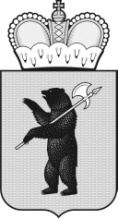 ТЕРРИТОРИАЛЬНАЯ ИЗБИРАТЕЛЬНАЯ КОМИССИЯГОРОДА УГЛИЧА И УГЛИЧСКОГО РАЙОНА РЕШЕНИЕ«04» августа 2017г.                                                                                                 №35/131О регистрации кандидатов в депутаты Муниципального Совета городского поселения Углич четвертого созыва Проверив соблюдение требований Закона Ярославской области «О выборах в органы государственной власти Ярославской области и органы местного самоуправления муниципальных образований Ярославской области» при выдвижении кандидатов в депутаты Муниципального Совета городского поселения Углич четвертого созыва и в соответствии со ст. 22, 50 Закона Ярославской области «О выборах в органы государственной власти Ярославской области и органы местного самоуправления муниципальных образований Ярославской области», территориальная избирательная комиссия    Р Е Ш И Л А:Утвердить итоговый протокол проверки подписных листов в поддержку выдвижения кандидата в депутаты Муниципального городского поселения Углич четвертого созыва по многомандатному избирательному округу №4 – Курешова Андрея Викторовича.Зарегистрировать кандидата в депутаты Муниципального Совета городского поселения Углич четвертого созыва по многомандатному избирательному округу №4 – Курешова Андрея Викторовича, самовыдвижение, основание регистрации – подписи избирателей, 04 августа 2017 года в ___часов ___минут.Выдать зарегистрированному кандидату в депутаты Муниципального Совета городского поселения Углич четвертого созыва по многомандатному избирательному округу №4 – Курешову Андрею Викторовичу удостоверение установленного образца.Разместить настоящее решение на официальном сайте Администрации городского поселения Углич.Опубликовать настоящее решение в газете «Угличская газета».Председателькомиссии					____________    		 А.Н. Гурин						            (подпись)                                      	    Секретарьзаседания				          ____________    	 	 Г.В. Воробьев                                                                      (подпись)                                         